第I卷（选择题，共48分）一、单项选择题（每题3分，共48分。每题只有一个最佳选项）1.  2021年7月24日，中办、国办印发文件，对“双减”工作做出了重要决策部署。“双减”是指有效减轻义务教育阶段学生过重        和        。A. 考试压力  心理负担  					B. 作业负担  心理负担C. 作业负担  校外培训负担  				D. 校外培训负担  心理负担2.  2021年10月16日0时23分，        载人飞船发射取得圆满成功。后续，航天员将进驻天和核心舱，开启为期6个月的在轨驻留。A. 神舟十三号   		B. 天舟三号    		C. 神舟十二号   D. 天舟二号3. “利莫大于治，害莫大于乱。”国家主权、政权、制度和意识形态的稳固是一个国家最根本的需求。可见，国家安全的根本是（　　）A．军事安全	B．文化安全	C．政治安全	D．经济安全（原创）4. 2021年7月1日，习近平总书记在中国共产党成立100周年庆祝大会上发表重要讲话。习近平号召全体党员牢记初心使命，坚定理想信念，以史为鉴、开创未来，不断推进新的伟大工程。中国共产党的初心和使命是：A.为人类谋解放，实现共产主义  B.以经济建设为中心，实现共同富裕C.为中国人民谋幸福，为中华民族谋复兴D.加强党的建设，提高执政能力和水平5.在讲话中，习近平深情寄语青年：“新时代的青年要以实现中华民族伟大复兴为己任，不负时代、不负韶华！”。为此，青年学生要：①勇于砥砺奋斗，勇做时代的弄潮儿②担当时代责任，带领人民不懈奋斗③锤炼品德修为，自觉牺牲个人利益④坚定理想信念，把“小我”融入“大我”A.①②  B.①④     C.②③      D.③④6. 2021年1月1日，《政务服务评价工作指南》《政务服务“一次一评”“一事一评”工作规范》正式实施后，我国多地政务服务中心设立“办不成事”反映窗口，专门为群众解决因违反规定“办不了”、缺少某些关键材料“很难办”、办事人员怕担责“不给办”等问题，破解“门好进，脸好看，事难办”这一“痛点”和“难点”。此举（　　）①有利于切实维护群众利益  ②旨在保证政府科学民主决策③有利于提高政务服务效能  ④旨在激发各类市场主体活力A．①③	B．①④	C．②③	D．②④7. 在一次企业管理者培训会上，一位经济学专家形象地解读了“微笑曲线”（ 见图）。在经济全球化背景下，制造业的设计、生产、组装、营销、售后服务等不同环节的利润率是不同的，其中营销和研发在企业价值链上居于较高地位。下列事例能体现图示理念的有（　　）    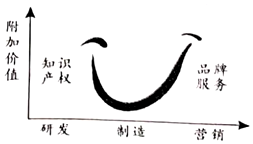 ①中关村某一高新技术企业引进高端人才，创制国际标准，提升品牌的竞争力②某电商平台利用消费者的从众心理进行促销，通过定价优势抢占市场的先机③和谐号动车组成功研发生产高铁列车最核心部件，实现关键部件“中国制造”④某成衣制造企业转向电脑组装企业，大量吸收务工人员，不断扩大生产规模A．①②	B．①③	C．②③	D．③④8. “中小学要把学生健康知识、急救知识，特别是心肺复苏纳入考试内容，把健康知识、急救知识的掌握程度和体质健康测试情况作为学校学生评优评先、毕业考核和升学的重要指标。”《健康中国行动（2019﹣2030年）》这一要求，旨在（　　）A．提高学生学业水平	   B．引导学生珍视生命守护生命	C．促进义务教育公平	   D．不断提升医疗服务保障能力（原创）9.广西状族自治区是全国民族团结进步示范区，在南宁市中华中路社区，居住着汉、壮、回、维吾尔、苗、瑶等多个民族的群众，在这里，民族团结和谐一家的景象处处可见，社区居民一同组织开展少数民族运动会、组织“百家宴”……每逢节日，身穿民族服饰的群众都会伴着音乐在社区载歌载舞。这表明：①我国坚持民族平等的原则，各民族已没有差别②平等团结互助和谐的新型民族关系得到巩固和发展③各民族的大团结有力地推动了民族地区的稳定和进步④各民族共同繁荣为民族平等和民族团结奠定了基础和前提A.①②   B.①④     C.②③    D.③④10. 党的十九届五中全会提出，全面建成小康社会、实现第一个百年奋斗目标之后，我们要乘势而上开启全面建设社会主义现代化国家新征程、向第二个百年奋斗目标进军，这标志着我国进入了一个新发展阶段。一学习小组收集了下列资料，其中属于“新发展阶段”的是 （　　）①安徽省凤阳县小岗村18位农民按下的“大包干”红手印②村委会门口悬挂着“决战由温饱到总体小康社会”红色横幅③居民在社区观看习近平主席在博鳌亚洲论坛2021年年会开幕式上的主旨演讲④学生学习我国《国民经济和社会发展第十四个五年规划和2035年远景目标纲要》A．①②	B．①③	C．②④	D．③④11. 用图示表示慨念间的关系是一种常用的学习方法。在我国社会生活中，如图图示关系正确的是（　　）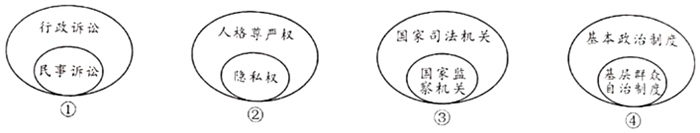 A．①②	B．①③	C．②④	D．③④12.习近平总书记在读一部西方名著时曾发表感想:“古往今来,中华民族之所以在世界有地位,不是靠穷兵黩武,不是靠对外扩张,而是靠中华文化的强大感召力和吸引力。我们的先人早就认识到‘远人不服,则修文德以来之’的道理。”这说明：①在综合国力中,文化实力相比军事实力更为重要②应把提高文化实力和竞争力作为工作的中心环节③必须加强文化建设,进一步提升中华文化国际影响力④必须树立文化自信,传承弘扬中华优秀传统文化A.①②  B.①③    C.②④     D.③④（原创）13.2021年7月，中共中央办公厅、国务院办公厅印发了《关于进一步减轻义务教育阶段学生作业负担和校外培训负担的意见》(简称"双减”政策)， 某个地区有校外的培训机构老师违规补课。当地政府部门对涉事老师和涉事老师所在的学校进行了处罚。政府的这一行为()①是政府依法行政的体现②是政府深化改革，完善行政监督体系的体现③是政府履行经济建设职能的体现④是政府坚持对人民负责原则的体现A.①②  B.①④    C.②③     D.③④（原创）14. 全过程民主包括民主选举，民主决策、民主管理、民主监督等过程。2021年，全国人大组织法修正草案增加规定:全国人大及其常委会坚持全过程民主。这一规定：①体现了我国人民民主是最真实的民主  ②说明我国人民民主是全民的民主③意在保障协商结果真正体现公民意志  ④是基于人民民主是社会主义的生命A.①③      B.①④     C.②③    D.②④15.2021年1月1日，十三届全国人大三次会议表决通过的《中华人民共和国民法典》正式实施。部分条款摘录如图：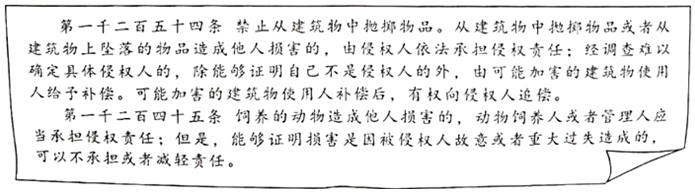 作出上述条款规定旨在（　　）①强化思想教育，提升公民道德素养②科学民主立法，树立人大良好形象③调整民事关系，保护公民合法权益④维护社会秩序，促进社会公平正义A．①②	B．①③	C．②③	D．③④16.垃圾，是放错了地方的资源。《成都市生活垃圾管理条例》于2021年3月1日正式实施 后，小强积极响应"参与垃圾分类 共建美丽成都"的号召，对家中的剩菜剩饭、废旧报刊、过期药品、普通无汞电池四类垃圾进行了科学分类。过期药品和普通无汞电池两类垃圾，应分别投放的垃圾桶是 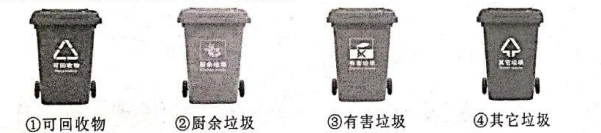 ②①	B．①③	C．④①	D．③④第Ⅱ卷（非选择题，共52分）二、材料分析题17.（原创）从2008年百年奥运梦圆，到2022年与奥林匹克运动再度携手，北京成为历史上首座“双奥之城”。五环旗下，来自91个国家和地区的近3000名运动员奋力拼搏、挑战极限、超越自我，刷新了2项世界纪录和17项冬奥会纪录，奏响“更快、更高、更强——更团结”的华彩乐章。中国克服疫情影响，为举办一届简约、安全、精彩的冬奥会付出巨大努力，一流的比赛场馆设施，出色的组织服务工作，赢得了奥林匹克大家庭和国际社会的广泛好评。中国代表团以9金4银2铜刷新了单届冬奥会获金牌数和奖牌数两项纪录，名列金牌榜第3位，创造了自1980年参加冬奥会以来的历史最好成绩。结合材料和所学知识，说明我国成功举办冬奥会的原因？（12分）18.（原创）碳排放，是人类生产经营活动过程中向外界排放温室气体(二氧化碳、甲烷、氧化亚氮、氢氟碳化物、全氟碳化物和六氟化硫等)的过程。碳排放是目前被认为导致全球变暖的主要原因之一。气候变化是人类面临的全球性问题。经济发展需要消耗能源，我国碳排放中占比最大的(54%)来源于电力和供热部门在生产环节中化石燃料的燃烧。随着各国二氧化碳排放，温室气体猛增，对生命系统形成威胁。在这一背景下，世界各国以全球协约的方式减排温室气体。我国一直在为环保做出积极贡献。“碳达峰”、“碳中和"双碳”目标的提出，这彰显了中国主动履行应对气候变化国际责任和大国担当，也是美丽中国建设的需要和保障。结合材料和所学知识，分析说明我国应如何实现碳达峰与碳中和的目标。（12分）
19.2021年2月21日，中共中央发布《中共中央国务院关于全面推进乡村振兴加快农业农村现代化的意见》，强调坚持把解决好“三农”问题作为全党工作重中之重。材料一  从打赢脱贫攻坚战到全面推进乡村振兴战略是我国“三农”工作重心发生历史性转移的标志性事件。目前，农业仍然是“短腿”，农村依然是“短板”，城乡差距依然较大。中国要强，农业必须强；中国要美，农村必须美；中国要富，农民必须富。全面实施乡村振兴战略的深度、广度、难度都不亚于脱贫攻坚。材料二  2021年4月通过的《中华人民共和国乡村振兴促进法》提出，坚持农业农村优先发展，在干部配备上优先考虑，在要素配置上优先满足，在资金投入上优先保障，在公共服务上优先安排；坚持农民主体地位，充分尊重农民意愿，调动农民的积极性、主动性和创造性；坚持改革创新，充分发挥市场作用和更好发挥政府作用，不断解放和发展乡村生产力；巩固和完善农村经营体制，发展壮大农村集体所有制经济。（1）结合材料一，从我国现阶段社会主要矛盾的角度，分析说明全面实施乡村振兴战略的深度、广度、难度都不亚于脱贫攻坚的原因。（6分）（2）结合材料二，归纳分析乡村振兴促进法所提措施包含的发展思想。(12分)（3）“把乡村振兴这件事抓好，继续走在前列、起好示范作用”是习近平总书记对成都的殷殷嘱托。“十三五”期间，成都市在全面推进乡村振兴中走在前列，乡村巨变有目共睹。请从政治、经济、文化、社会、生态角度分别列举一个你所闻所见的乡村变化现象，与大家分享。(10分)参考答案单项选择题（48分）CACCB   ABBCD  CDBBB D二、材料分析题17（1）坚持中国共产党领导是我国最大的政治优势。（3分）（2）社会主义国家能够集中力量办大事。（3分）（3）我国经济实力增强，为赛事举办奠定坚实的物质基础。(3分)（4）坚持以人民为中心的发展理念。(3分) 18(1) 加强党中央对碳达峰、碳中和工作的集中统一领导(3分)(2)推动产业结构优化升级(3分)(3)坚持节能优先的能源发展战略(3分)(4) 加快形成绿色生产生活方式。(3分)19.(1)①我国社会的主要矛盾是人民日益增长的美好生活需要和不平衡不充分的发展之间的矛盾。（2分）②而我国农业、农村问题依然突出，城乡发展不平衡，不利于解决我国社会的主要矛盾，不利于尽快实现共同富裕，所以振兴乡村是脱贫攻坚的关键所在。（4分）

(2)乡村振兴促进法，坚持农业农村优先发展，体现了协调的发展思想（3分）坚持农民主体地位，体现了以人民为中心的发展思想，（3分）坚持改革创新，体现了创新的发展思想（3分）发展壮大农村集体所有制经济，体现了共享的发展思想。（3分）
（3）答案示例：①经济建设：农业经济迅速发展，农民生活富裕，生活水平提高。②政治建设：基层民主政治制度得到有效落实，廉政建设成效显著。③文化建设：村风正，农民科学文化素质提高，思想道德素质提高。④社会建设：街道整齐，便民服务到位，不文明现象少。⑤生态建设：生态环境良好，环境宜居。